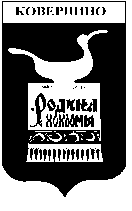 Администрация Ковернинского муниципального района Нижегородской областиП О С Т А Н О В Л Е Н И ЕО внесении изменений  в Административный регламент, утвержденный постановлением Администрации Ковернинского муниципального района Нижегородской области от 15.09.2015 №694 «Об утверждении Административного регламента Администрации Ковернинского муниципального района Нижегородской области по предоставлению муниципальной услуги «Продление срока действия разрешения на строительство, внесение изменений в разрешение на строительство»»            В целях приведения в соответствие с действующим законодательством Административного регламента Администрации Ковернинского муниципального района Нижегородской области по предоставлению муниципальной услуги «Продление срока действия разрешения на строительство, внесение изменений в разрешение на строительство» Администрация Ковернинского муниципального района постановляет:1. Внести следующие изменения в Административный регламент по предоставлению муниципальной услуги - «Продление срока действия разрешения на строительство, внесение изменений в разрешение на строительство», утвержденный постановлением  Администрации Ковернинского муниципального района Нижегородской области от 15.09.2015 №694 «Об утверждении Административного регламента Администрации Ковернинского муниципального района Нижегородской области по предоставлению муниципальной услуги «Продление срока действия разрешения на строительство, внесение изменений в разрешение на строительство»»:       - пункт 2.9.1. части       2.9. «Исчерпывающий перечень оснований для отказа или приостановления в предоставлении муниципальной услуги» раздела 2. «СТАНДАРТ ПРЕДОСТАВЛЕНИЯ МУНИЦИПАЛЬНОЙ УСЛУГИ» изложить в новой редакции: «2.9.1. По продлению разрешения на строительство объектов капитального строительства:1) непредставление документов, указанных в пункте 2.6.2. настоящего Административного регламента;          2) в случае если строительство, реконструкция, капитальный ремонт объекта капитального строительства не начаты до истечения срока подачи такого заявления.».           2. Отделу архитектуры, капитального строительства и ЖКХ Администрации Ковернинского муниципального района Нижегородской области  в своей работе руководствоваться настоящим постановлением.          3. Настоящее постановление вступает в силу со дня его подписания и подлежит официальному опубликованию.Глава Администрации                                                                                              О.П.Шмелев____________________                                                № ___